Junior Certificate School Programme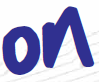 Certificate		Has been given this awardSchool	Date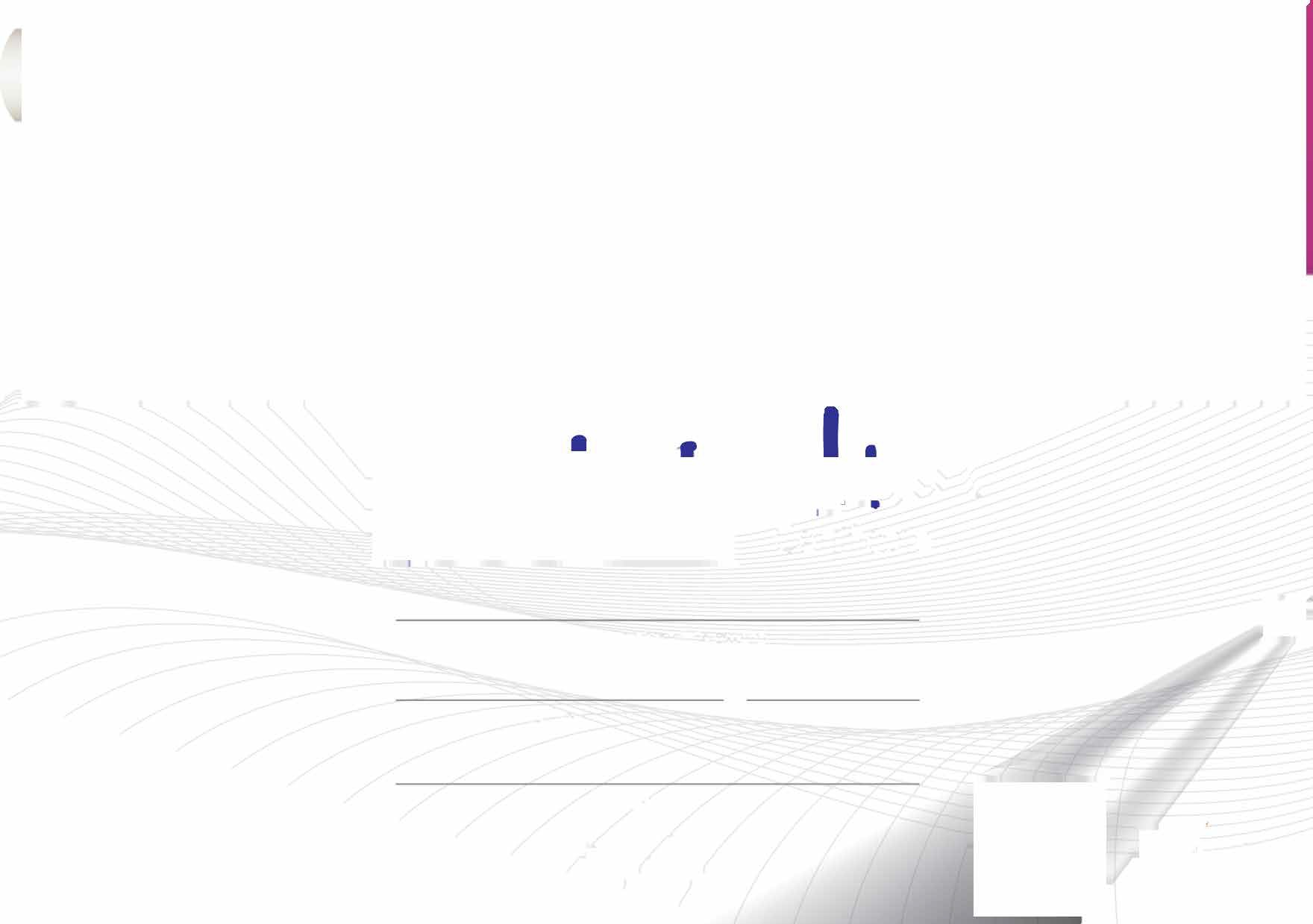 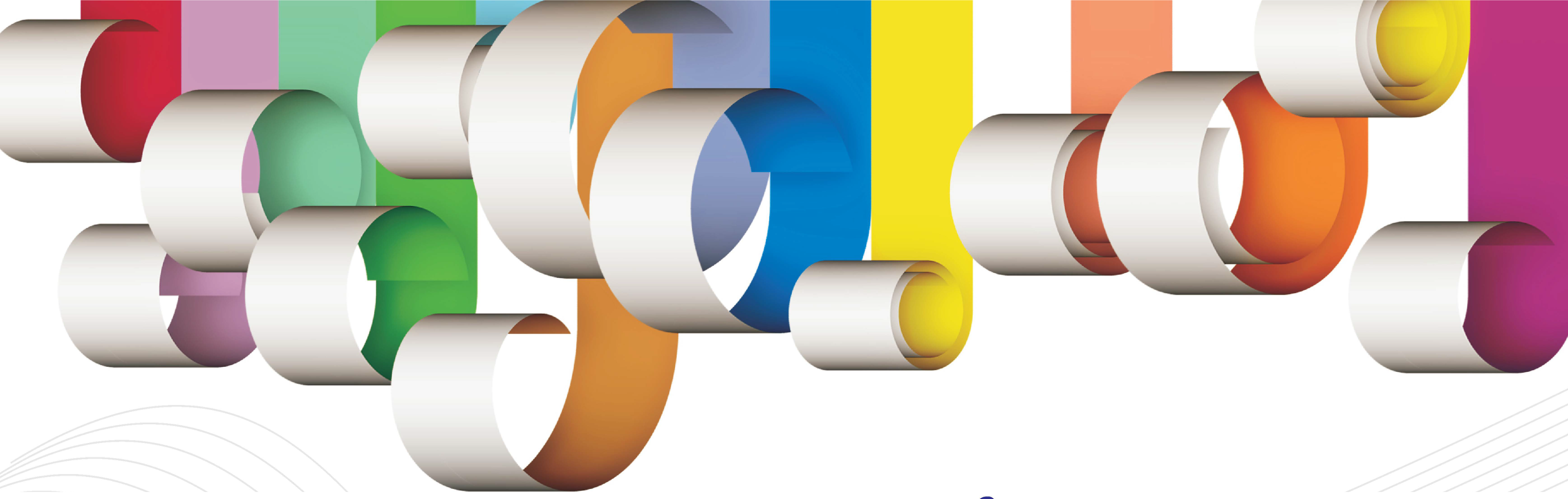 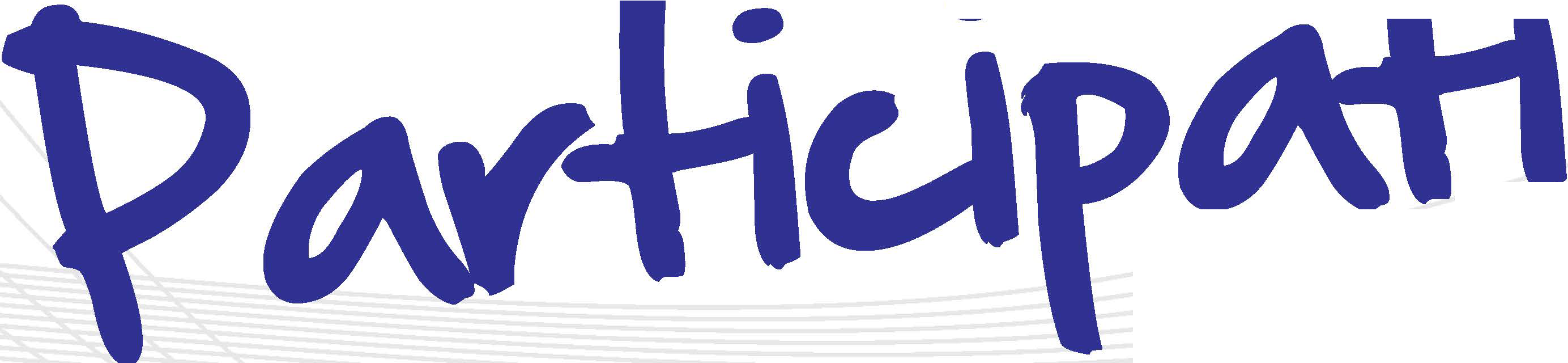 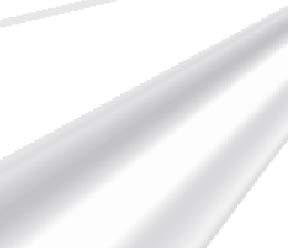 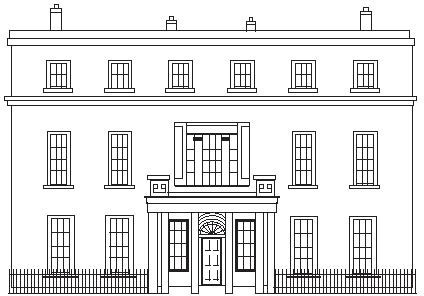 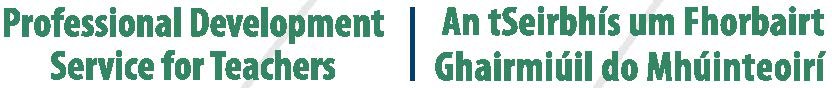 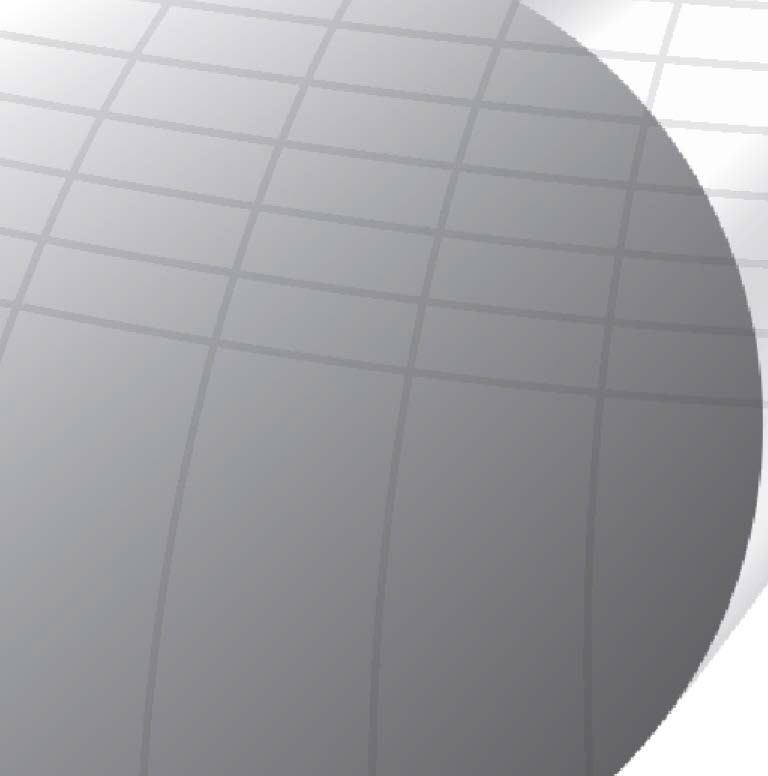 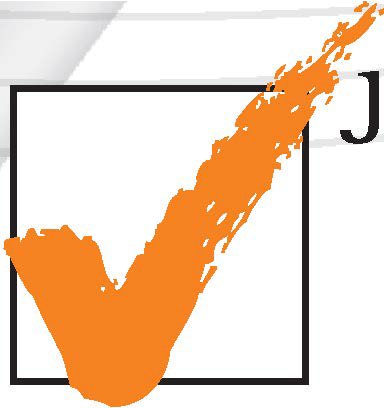 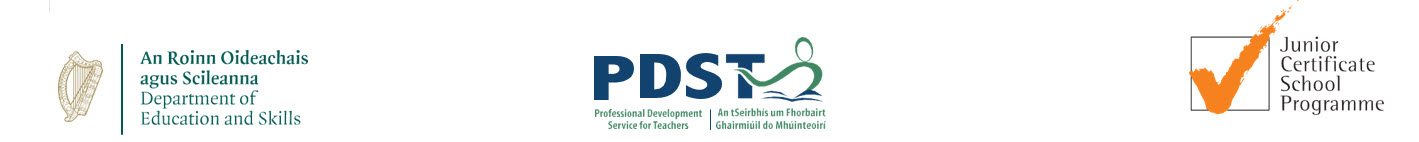 